На основу члана 4. Уредбе о средствима за подстицање програма или недостајућег дела средстава за финансирање програма од јавног интереса која реализују удружења („Службени гласник Републике Србије”, број 16/2018), у складу са Одлуком о буџету oпштине Србобран („Службени лист општине Србобран”, број 20/2019), председник Општине Србобран дана 10.07.2020. године доноси ДРУГУ ИЗМЕНУ ГОДИШЊЕГ ПЛАНА ЈАВНИХ КОНКУРСА OПШТИНЕ СРБОБРАН ЗА 2020. ГОДИНУIВрши се измена Годишњег плана јавних конкурса општине Србобран за 2020. годину број: 40-1/20-II од 30.01.2020. године, и број: 40-2/20-II од 02.03.2020. године на тај начин што се у табели, колона :“Планирани период расписивања”, код редног броја 1. мења, тако да сад гласи:        „септембар 2020. године“,a  код редних бројева 2, 5. и 6. мења, тако да сад гласи:        „новембар 2020. године“IIУ свему осталом, Годишњи план расписивања јавних конкурса општине Србобран за 2020. годину, остаје неизмењен.IIIOву измену објавити на званичној интернет страници Општине Србобран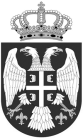 РЕПУБЛИКА СРБИЈААУТОНОМНА ПОКРАЈИНА ВОЈВОДИНАОПШТИНА СРБОБРАНПРЕДСЕДНИК ОПШТИНЕБрој: 40-3/20-IIДана: 10.07.2020. године21480 Србобран, Трг Слободе 2Тел: 021/730-020; факс: 021/731-079E-mail srbobran@eunet.rsОПШТИНА СРБОБРАНПРЕДСЕДНИК_____________________________________________Радивој Парошки